Маршрутный лист на период дистанционного обучения на      24.01.2024.             1. Ознакомление с природой    Тема: «Зимующие птицы»Цель: формировать экологическую культуру у детей ,прививать любовь к птицам и воспитывать бережное отношение к ним.Задачи: воспитывать доброжелательное отношение к птицам, вызывать стремление беречь их, помогать зимующим птицам.  Уточнить и расширить знание детей о зимующих птицах. формировать умения и навыки наблюдения за птицами .https://youtu.be/jPqBhBRZlgs  (посмотрите видео)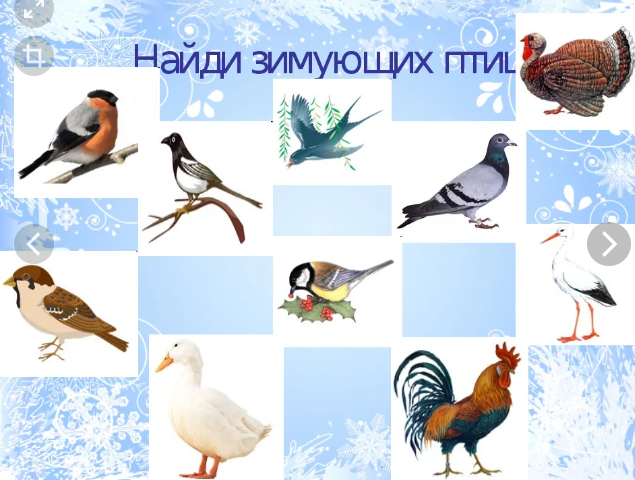 2Физическое развитие Цель: Укрепление и сохранение здоровья детей через физкультурное занятие.. Развивать силу, ловкость, выносливость, координацию движений.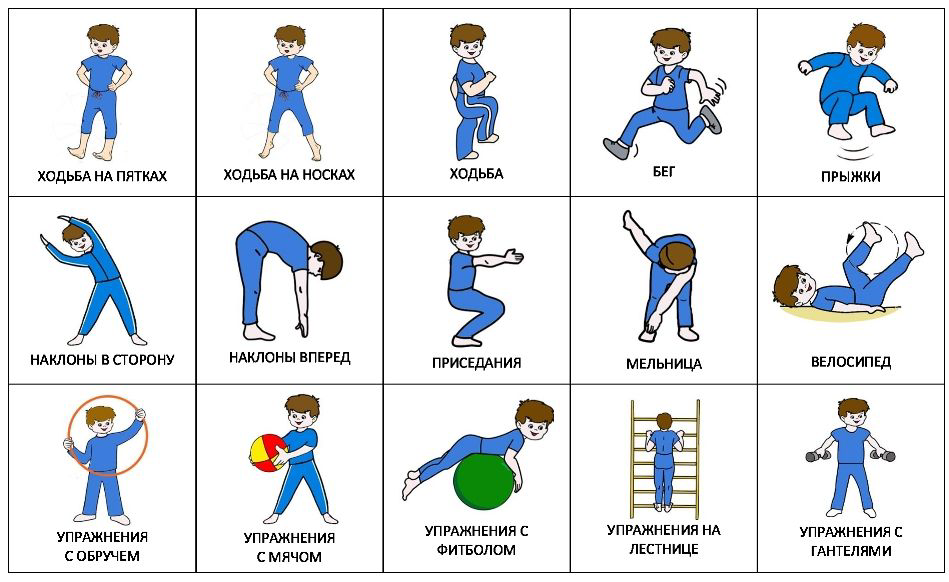 Малоподвижная игра «Четыре стихии» Цель: снижение физической нагрузки, т. е. постепенный переход от возбужденного состояния к более спокойному. Играющие выполняют движения в соответствии с сигналами: «Земля!» – руки вниз; «Вода!» - руки вперед, «Воздух!» – руки вверх; «Огонь!» – вращать руками в лучезапястных и локтевых суставах. Кто ошибается, считается проигравшим.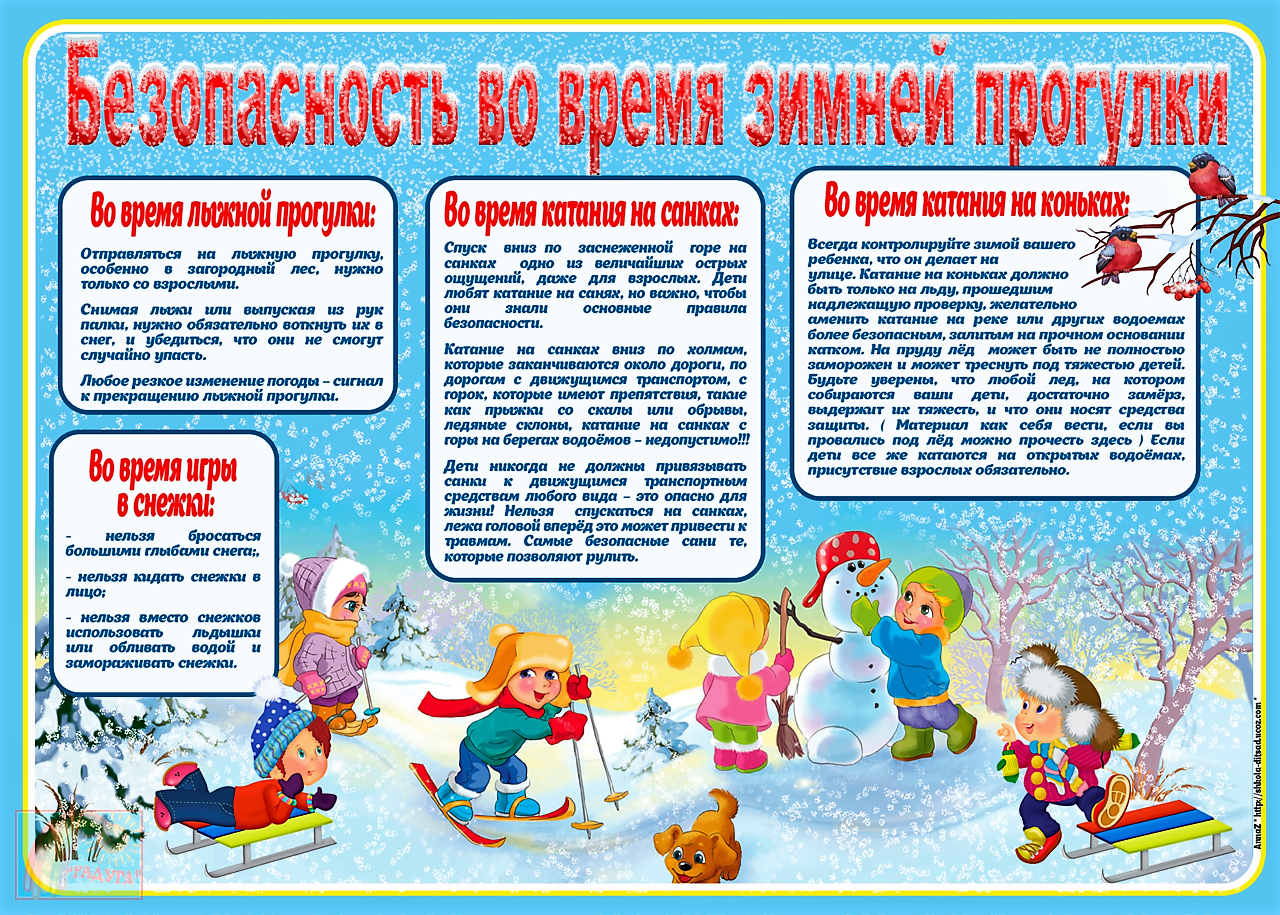 